Сказочный мир Вильгельма Гауфа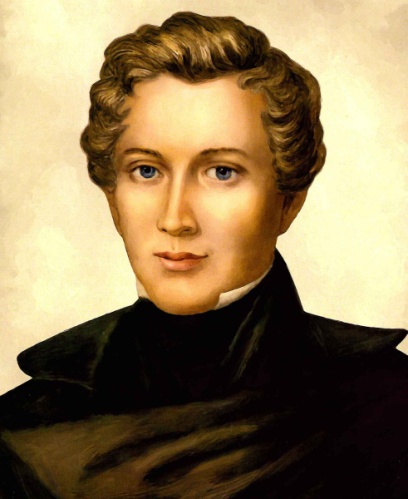 Рекомендательный список литературы     1802 – 1827И сказки и новеллы Вильгельма Гауфа независимо от особенностей обоих жанров, существуют в некотором волшебном пространстве, которое само по себе не требует ни географических, ни топографических признаков. Это атмосфера чуда. Это обыкновенность необыкновенного…	Они таинственные, загадочные, необычные и увлекательные. В них есть очарование дальних стран, нестандартный сюжет, непривычные сказочные герои. Сказки Гауфа притягивают и погружают в абсолютно иной мир, это так удивительно.Сказки:«Караван», «Спасение Фатимы»«История о Калифе-аисте»«История о корабле-призраке» «История о маленьком Муке»«История о мнимом принце»«Александрийский шейх и его невольники»«Карлик Нос», «Бедный Стефан» «Молодой англичанин»«Праздник подземелья»«Беляночка и Розочка»«История Альмансора»«Трактир в Шпессарте»«Рассказ о гульдене с оленем»«Холодное сердце», «Судьба Саида»«Пещера Стинфолла. Шотландская сага»Рассказы:«Отелло», «Певица»«Последний Мариенбургский рыцарь»«Портрет императора»«Книги и мир чтения»«Бесплатные часы у окна»«Эстетический клуб», «Пара часов пути»Легенда:«Ройсенштейн»